UNIVERSITETET 
I OSLO Institutt for litteratur, områdestudier og europeiske språk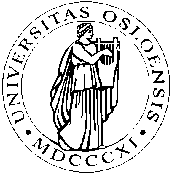 UTSATT SKOLEEKSAMEN2017/VÅR 1 sideIBER1501- Den iberiske verden - en historisk innføringVarighet: 4 timer							Onsdag 15. juni 2017Ingen tillatte hjelpemidler.Alle svar skal skrives på innføringsark.Eksamen består av to deler. I del 1 velger kandidaten tre av fem kortsvarsoppgaver. I del 2 velger kandidaten en av tre essay-oppgaver. Del 1 teller 40% av karakteren, mens del 2 teller 60%.Del 1.Velg tre av følgende oppgaver: TaifaMarkien av PombalGetulio Vargas La violencia (Colombia)PRI (Partido Revolucionario Insitucional)Del 2.Velg én av følgende essay-oppgaver:I perioden 1550-1700 ble den spanske kronens kontroll over koloniene i Latin-Amerika gradvis svekket. Beskriv kort denne utviklingen, og drøft mulige årsaker.Drøft likheter og forskjeller mellom Francos styre i Spania og Salazars styre i Portugal.Beskriv hovedtrekkene i overgangene fra diktatur til demokrati i på den iberiske halvøya og i Latin-Amerika fra 1974 til i dag. Sammenlign to land og drøft mulige årsaker til at disse to diktaturene tok slutt. _______________________________________________________________________Hvis du ønsker begrunnelse: Ta kontakt med sensor på e-post innen 1 uke etter at sensuren er kunngjort i StudentWeb. Oppgi navn og kandidatnummer. Sensor bestemmer om begrunnelsen gis skriftlig eller muntlig.